Volet 1 : la demande de prise en chargeIdentification des acteurs de l’AFESTLe dirigeant : 	L’apprenant :	Le formateur interne :	Le cas échéant, le prestataire :	Mission(s) du prestataire :	Objectifs visés Intitulé de l’action :	Compétences visées :	Grille de positionnement initiale :	Calendrier prévisionnel Date de début : 	Date de fin : 	Date :	Signature de l’employeur		Signature du tuteur		Signature de l’apprenant (A signer avant le démarrage de l’action de formation)Volet 2 : Traçabilité de l’action (à conserver par l’entreprise en cas de contrôle)Les mises en situation de travail Restitution des séquences réflexives Evaluation des acquis (Reprendre les éléments du tableau de la 1ère partie)CERTIFICAT DE REALISATION Afin de justifier de la réalisation de l’action de formation en situation de travail, un certificat de réalisation doit être transmis à l’Opcommerce au moment de la facturation.Le certificat de réalisation est téléchargeable au lien suivant : https://travail-emploi.gouv.fr/actualites/l-actualite-du-ministere/article/formation-professionnelleLes pièces justificatives* qui ont permis d’établir le certificat sont à conserver par l’entreprise. *Exemples de pièces justificatives dans le cadre d’AFEST : compte-rendu des réunions de préparation, fiches de postes, tests/grilles de positionnement, grilles d’observation des mises en situation, adaptation des plannings, documents d’information aux autres collaborateurs/aux clients ou usagers, captation vidéo des mises en situation, photo ou restitution écrite d’une situation de travail, retour d’expérience, compte-rendu de séquence réflexive…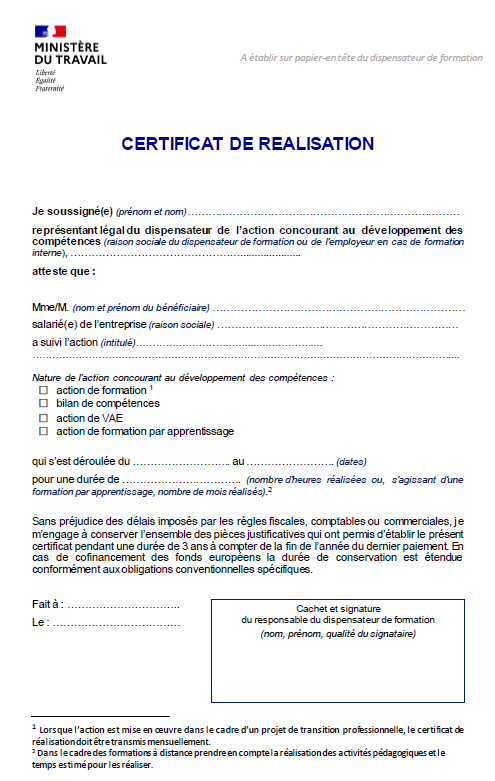 Compétences viséesNiveau de maîtrise (de 1 à 5)compétences 1compétences 2…Activité 1, compétence(s) visée(s) :Activité 1, compétence(s) visée(s) :Mise en situation(Comment ? Quand ?)Traces de mises en situation : Compte-rendu d’observation  Photos  Vidéos  AutresAprès analyse de l’activité, aménagements prévus (pour adapter l’activité à des fins didactiques, assurer la sécurité de l’apprenant, permettre le droit à l’erreur) :Après analyse de l’activité, aménagements prévus (pour adapter l’activité à des fins didactiques, assurer la sécurité de l’apprenant, permettre le droit à l’erreur) :Activité 2, compétence(s) visée(s) :…Activité 2, compétence(s) visée(s) :…Activité 1, compétence(s) visée(s) :Activité 1, compétence(s) visée(s) :Séquences réflexives(Comment ? Qui ?)Le XX/XX/XXLe XX/XX/XXAxes d’amélioration relevés ou à poursuivre……Activité 2, compétence(s) visée(s) :…Activité 2, compétence(s) visée(s) :…Date de l’évaluationCompétences viséesNiveau de maîtrise(de 1 à 5)avant la formationNiveau de maîtrise(de 1 à 5)après la formation- compétences 1- compétences 2…